...............................ANABİLİM DALI*Mesai saati dışında Fakültede kalan personel kaldığı sürede yaşanan olumsuz durumlardan sorumludur.*Formun  mesai yapılacak günden en az 1 (Bir) gün önce Güvenlik Birimine teslim edilmesi gerekmektedir.*Form doldurmayan hiçbir personel binaya alınmaz. Binada çalışacağını bildiren kişi dışında aile bireyleri, arkadaşları vb kişilerin binada bulunmasına izin verilmez..................................ANABİLİM DALI*Mesai saati dışında Fakültede kalan personel, kaldığı sürede yaşanan olumsuz durumlardan sorumludur.*Formun  mesai yapılacak günden en az 1 (Bir) gün önce Güvenlik Birimine teslim edilmesi gerekmektedir.*Form doldurmayan hiçbir personel binaya alınmaz. Binada çalışacağını bildiren kişi dışında aile bireyleri, arkadaşları vb kişilerin binada bulunmasına izin verilmez.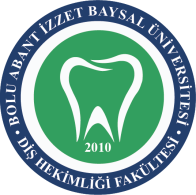 BOLU ABANT İZZET BAYSAL ÜNİVERSİTESİ DİŞ HEKİMLİĞİ FAKÜLTESİMESAİ SONRASI KALACAK PERSONEL İZİN FORMUBOLU ABANT İZZET BAYSAL ÜNİVERSİTESİ DİŞ HEKİMLİĞİ FAKÜLTESİMESAİ SONRASI KALACAK PERSONEL İZİN FORMUBOLU ABANT İZZET BAYSAL ÜNİVERSİTESİ DİŞ HEKİMLİĞİ FAKÜLTESİMESAİ SONRASI KALACAK PERSONEL İZİN FORMU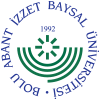 DOKÜMAN KODUYAYIN TARİHİREVİZYON NOREVİZYON TARİHİSAYFA NOKU.FR.0208/03/2018--	1/1ADI SOYADIÇALIŞMA TARİHİÇALIŞMA SAATLERİPERSONEL İMZAANABİLİM  DALI BAŞKANI İMZAFAKÜLTE SEKRETERİ İMZAGÜVENLİK İMZABOLU ABANT İZZET BAYSAL ÜNİVERSİTESİ DİŞ HEKİMLİĞİ FAKÜLTESİMESAİ SONRASI KALACAK PERSONEL İZİN FORMUBOLU ABANT İZZET BAYSAL ÜNİVERSİTESİ DİŞ HEKİMLİĞİ FAKÜLTESİMESAİ SONRASI KALACAK PERSONEL İZİN FORMUBOLU ABANT İZZET BAYSAL ÜNİVERSİTESİ DİŞ HEKİMLİĞİ FAKÜLTESİMESAİ SONRASI KALACAK PERSONEL İZİN FORMUDOKÜMAN KODUYAYIN TARİHİREVİZYON NOREVİZYON TARİHİSAYFA NOKU.FR.0208/03/2018--	1/1ADI SOYADIÇALIŞMA TARİHİÇALIŞMA SAATLERİPERSONEL İMZAANABİLİM  DALI BAŞKANI İMZAFAKÜLTE SEKRETERİ İMZAGÜVENLİK İMZA